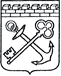 АДМИНИСТРАЦИЯ ЛЕНИНГРАДСКОЙ ОБЛАСТИУПРАВЛЕНИЕ ДЕЛАМИ ПРАВИТЕЛЬСТВА ЛЕНИНГРАДСКОЙ ОБЛАСТИП Р И К А Зот «____» апреля 2021 года № _____Об утверждении Порядка установления стимулирующих и иных выплат руководителю государственного бюджетного  учреждения «Автобаза Правительства Ленинградской области» В соответствии с областным законом Ленинградской области от 20.12.2019 № 103-оз «Об оплате труда работников государственных учреждений Ленинградской области» и постановлением Правительства Ленинградской области от 30.04.2020 № 262 «Об утверждении Положения о системах оплаты труда в государственных учреждениях Ленинградской области по видам экономической деятельности и признании утратившими силу полностью или частично отдельных постановлений Правительства Ленинградской области» п р и к а з ы в а ю:1. Утвердить Порядок установления стимулирующих и иных выплат руководителю государственного бюджетного учреждения «Автобаза Правительства Ленинградской области» согласно приложению 1 к настоящему приказу. 2. Утвердить Перечень показателей эффективности и результативности деятельности государственного бюджетного учреждения «Автобаза Правительства Ленинградской области» и работы руководителя согласно приложению 2 к настоящему приказу.3. Настоящий приказ подлежит размещению в информационно-телекоммуникационной сети «Интернет» на официальном сайте Управления делами Правительства Ленинградской области.4. Контроль за исполнением настоящего распоряжения возложить на заместителя управляющего делами - главного бухгалтера - Аликову Надежду Викторовну.  Управляющий делами Правительства Ленинградской области                                                                           А.Л. СлепухинУТВЕРЖДЕНприказом Управления делами ПравительстваЛенинградской области от «____» апреля 2021 года № _____(приложение 1)ПОРЯДОКустановления стимулирующих и иных выплат руководителю государственного бюджетного  учреждения «Автобаза Правительства Ленинградской области»I. Общие положения1.1. Настоящий Порядок установления стимулирующих выплат руководителю государственного бюджетного  учреждения «Автобаза Правительства Ленинградской области» (далее – Порядок, руководитель, учреждение) разработан в соответствии с требованиями областного закона Ленинградской области от 20.12.2019 № 103-оз «Об оплате труда работников государственных учреждений Ленинградской области» и постановления Правительства Ленинградской области от 30.04.2020 № 262 «Об утверждении Положения о системах оплаты труда в государственных учреждениях Ленинградской области по видам экономической деятельности и признании утратившими силу полностью или частично отдельных постановлений Правительства Ленинградской области» (далее – Постановление № 262).1.2. Настоящий Порядок устанавливает размеры, порядок расчета и условия предоставления стимулирующих выплат руководителю учреждения.1.3. К стимулирующим выплатам руководителя учреждения относятся:- премиальные выплаты по итогам работы;- премиальные выплаты за выполнение особо важных (срочных) работ;- премиальные выплаты к значимым датам (событиям).1.4. К иным выплатам руководителю учреждения относится материальная помощь.1.5. Понятия и термины, применяемые в настоящем Порядке, используются в значениях, определенных в трудовом законодательстве и иных нормативных правовых актах Российской Федерации, содержащих нормы трудового права, а также в областном законе от 20 декабря 2019 года № 103-оз «Об оплате труда работников государственных учреждений Ленинградской области» и в Постановлении № 262.II. Премиальные выплаты по итогам работы2.1. Премиальные выплаты по итогам работы осуществляются руководителю учреждения по итогам работы учреждения.2.2. Премиальные выплаты по итогам работы выплачиваются с периодичностью подведения итогов работы учреждения - ежемесячно, ежеквартально, за календарный год.2.3. Размер премиальных выплат по итогам работы определяется на основе показателей эффективности и результативности деятельности учреждения и работы руководителя, утвержденных приложением 2 к настоящему приказу (далее – КПЭ).Каждому КПЭ устанавливается критерий и механизм его оценки по бальной системе, 1 балл признается равным пяти процентам (5%) окладно-ставочной части заработной платы руководителя учреждения.2.4. В отношении руководителя учреждения устанавливается не более пятнадцати (15) КПЭ.2.5. Премиальные выплаты по итогам работы руководителя за год выплачиваются не позднее I квартала года следующего за отчетным. 2.6. Оценка фактического достижения плановых значений КПЭ, применяемых для определения размера премиальных выплат по итогам работы,  проводится в порядке, установленном распоряжением Управления делами Правительства Ленинградской области (далее – Управление делами):ежемесячно – в срок не позднее 5 числа месяца, следующего за отчетным месяцем (оценка достижения показателей за декабрь проводится не позднее 25 декабря);ежеквартально – в срок не позднее 15 числа месяца, следующего за отчетным кварталом (оценка достижения показателей за IV квартал проводится не позднее 25 декабря);ежегодно – в срок не позднее I квартала года, следующего за отчетным годом.Премиальные выплаты по итогам работы руководителя осуществляются на основании распоряжения Управления делами. III. Премиальные выплаты за выполнение особо важных (срочных) работ3.1. Премиальные выплаты за выполнение особо важных (срочных) работ руководителю учреждения осуществляются по решению управляющего делами в форме распоряжения Управления делами, каждая в размере до ста процентов (100%) месячного размера окладно-ставочной части заработной платы руководителя с учетом требования о непревышении совокупного по учреждению объема премиальных выплат за выполнение особо важных (срочных) работ пяти процентов (5%) базовой части заработной платы учреждения в целом за календарный год. Количество премиальных выплат за выполнение особо важных (срочных) работ в течение года не ограничено.IV. Премиальные выплаты к значимым датам (событиям)4.1. Премиальные выплаты к значимым датам (событиям) выплачиваются:- к профессиональному празднику – Дню работника транспорта в размере двадцати процентов (20%) окладно-ставочной части руководителя к заработной плате;- к юбилейным датам (50 лет, 55 лет, 60 лет, 65 лет, 70 лет, 75 лет, 80 лет) в размере пятидесяти процентов (50%) окладно-ставочной части руководителя к заработной плате;- в связи с награждением: 1) государственными наградами Российской Федерации и ведомственными наградами федеральных органов исполнительной власти в размере ста процентов (100%) окладно-ставочной части руководителя к заработной плате;2) наградами Ленинградской области, Губернатора Ленинградской области и Законодательного собрания Ленинградской области в размере восьмидесяти процентов (80%) окладно-ставочной части руководителя к заработной плате.4.2. Размер выплат, определенных пунктом 4.1, устанавливается распоряжением Управления делами с учетом требования о непревышении суммарного по учреждению объема премиальных выплат к значимым датам (событиям) двух процентов (2%) фонда оплаты труда учреждения в целом за календарный год.V. Материальная помощь5.1. Материальная помощь выплачивается руководителю учреждения в размере до ста процентов (100%) окладно-ставочной части руководителя к заработной плате в следующих случаях:- в связи со смертью (гибелью) супруга (супруги) или близкого родственника, а также лица, находящегося на иждивении, на основании копии свидетельства о смерти, свидетельства о заключении брака и документов, подтверждающих родство с умершим (находящимся на иждивении);- в связи с выходом на пенсию;- при предоставлении ежегодного оплачиваемого отпуска.5.2. Материальная помощь руководителю учреждения выплачивается в пределах экономии фонда оплаты труда учреждения с учетом требования о непревышении суммарного по учреждению объема оказанной материальной помощи двух процентов (2%) фонда оплаты труда учреждения в целом за календарный год. 5.3. Материальная помощь выплачивается по решению управляющего делами в форме распоряжения Управления делами на основании заявления руководителя учреждения.VI. Заключительные положения6.1. Размер стимулирующих выплат руководителю подлежит уменьшению:- при неисполнении или ненадлежащем исполнении руководителем возложенных на него трудовых обязанностей в размере, определённом управляющим делами;- в соответствии с критериями и механизмом оценки достижения показателей эффективности и результативности деятельности учреждения и работы руководителя;- в целях соблюдения установленных требований по соотношению стимулирующих выплат к фонду оплаты труда, базовой части или иных ограничений по выплате, установленных Постановлением №262.6.2. Уменьшение размера стимулирующих выплат руководителю учреждения на сто процентов (100%) производится в следующих случаях:- выявление в отчетном периоде фактов нецелевого использования бюджетных средств;- выявление в отчетном периоде фактов представления недостоверной (искаженной) отчетности о значениях КПЭ, повлекшей установление необоснованно высоких размеров премиальных выплат по итогам работы;- наличие задолженности по выплате заработной платы работникам учреждения по итогам хотя бы одного месяца отчетного периода (за исключением задолженности, возникшей по вине третьих лиц, а также оспариваемой в судебном порядке).6.3. Размер стимулирующих выплат руководителю устанавливается  независимо от фактически отработанного им времени.6.4. Суммарный объем в целом за календарный год премиальных выплат руководителю по итогам работы и за выполнение особо важных (срочных) работ не может превышать ста процентов (100%) окладно-ставочной части заработной платы руководителя, выплаченной в целом за календарный год. УТВЕРЖДЕНприказом Управления делами ПравительстваЛенинградской области от «____» апреля 2021 года № _____(приложение 2)ПЕРЕЧЕНЬ показателей эффективности и результативности деятельности государственного бюджетного учреждения «Автобаза Правительства Ленинградской области» и работы руководителя № п/пНазвание показателяКритерий и механизм оценки показателяМаксимальная сумма баллов по показателюI. ПОКАЗАТЕЛИ ЕЖЕМЕСЯЧНОЙ ОЦЕНКИI. ПОКАЗАТЕЛИ ЕЖЕМЕСЯЧНОЙ ОЦЕНКИI. ПОКАЗАТЕЛИ ЕЖЕМЕСЯЧНОЙ ОЦЕНКИI. ПОКАЗАТЕЛИ ЕЖЕМЕСЯЧНОЙ ОЦЕНКИ1Качественное и своевременное выполнение задач (поручений), поступивших руководителю учреждения в письменном виде от управляющего делами и заместителей управляющего делами3 балла – все поставленные задачи выполнены своевременно и качественно;2 балла – поставленные задачи выполнены ниже предполагаемого уровня, но в срок или качественно, но с задержкой, не повлиявшей на результат;0 баллов – задачи не выполнены вовсе или некачественно и позже срока3 балла 2Отсутствие нарушений законодательства в сфере закупок товаров (работ, услуг), выявленных в ходе проведения контрольных мероприятий уполномоченными органами3 балла – отсутствие предписаний и (или) представлений со стороны уполномоченных органов;1.5 балла  – имеются факты нарушений, подлежащие исправлению в отчетный период;0 баллов – наличие предписаний и (или) представлений со стороны уполномоченных органов3 балла3Отсутствие обоснованных жалоб в письменной форме со стороны потребителей государственных работ4 балла – отсутствие жалоб;2 балла – не более двух жалоб за месяц;0 баллов – более двух жалоб за месяц4 балла ИТОГО ежемесячноИТОГО ежемесячноИТОГО ежемесячно10 балловII. ПОКАЗАТЕЛИ ЕЖЕКВАРТАЛЬНОЙ ОЦЕНКИ II. ПОКАЗАТЕЛИ ЕЖЕКВАРТАЛЬНОЙ ОЦЕНКИ II. ПОКАЗАТЕЛИ ЕЖЕКВАРТАЛЬНОЙ ОЦЕНКИ II. ПОКАЗАТЕЛИ ЕЖЕКВАРТАЛЬНОЙ ОЦЕНКИ 4Своевременное и полное представление квартальной отчетности (бухгалтерской и иных форм, установленных Управлением делами)1 балл – представлена в соответствии со сроками представления и в полном объеме;0.5 баллов – представлена не позднее 3-х дней от установленного срока;0 баллов – представлена позже установленного срока на 4 и более дней1 балл5Выполнение утвержденных государственным заданием показателей качества выполнения работ3 балла – установленные значения показателей качества соблюдены;2 балла – отклонение фактических значений показателей качества не более чем на 2 единицы за квартал в целом по государственному заданию;0 баллов – отклонение от плановых значений показателей качества более чем на 2 единицы за квартал в целом по государственному заданию3 балла6Соблюдение установленных предельно допустимых значений просроченной кредиторской задолженности учреждения 2 балла – у учреждения отсутствует просроченная кредиторская задолженность;1 балл – просроченная кредиторская задолженность учреждения находится в пределах установленных допустимых значений;0 баллов – значение просроченной кредиторской задолженности учреждения превышает установленный допустимый предел 2 балла7Отсутствие фактов нарушения трудового законодательства, зафиксированных уполномоченным органом 2 балла – отсутствуют факты нарушений;0 баллов – имеются факты нарушений2 балла8Своевременное размещение обязательной информации на официальном сайте для размещения информации о государственных (муниципальных) учреждениях (bus.gov.ru)2 балла – на сайте размещена обязательная и актуальная информация своевременно;0 баллов -  нарушены сроки, на сайте содержится неактуальная информация2 балла ИТОГО ежеквартальноИТОГО ежеквартальноИТОГО ежеквартально10 балловIII. ПОКАЗАТЕЛИ ПО ИТОГАМ ГОДАIII. ПОКАЗАТЕЛИ ПО ИТОГАМ ГОДАIII. ПОКАЗАТЕЛИ ПО ИТОГАМ ГОДАIII. ПОКАЗАТЕЛИ ПО ИТОГАМ ГОДА4.1Своевременное и полное представление годовой отчетности (бухгалтерской и иных форм, установленных Управлением делами)1 балл – представлена в соответствии со сроками представления;0.5 баллов – представлена не позднее 3-х дней от установленного;0 баллов – представлена позже установленного срока на 4 и более дней1 балл 9Отсутствие случаев нарушений бюджетного законодательства в ходе проведения контрольных мероприятий уполномоченными органами государственного финансового контроля2 балла – отсутствие представлений и предписаний от уполномоченных органов;0 баллов – наличие представлений и (или) предписаний от уполномоченных органов или непроведение контрольных мероприятий за отчетный год2 балла10Выполнение плана финансово-хозяйственной деятельности (ПФХД) по расходам3 балла – плановые назначения по расходам исполнены не менее чем на 90%;1.5 балла – плановые назначения по расходам исполнены не менее чем на 80%;0 баллов – плановые назначения по расходам исполнены менее чем на 80%;3 балла11Выполнение плана финансово-хозяйственной деятельности (ПФХД) по доходам3 балла – плановые назначения по доходам исполнены не менее чем на 80%;1.5 балла – плановые назначения по расходам исполнены не менее чем на 70%;0 баллов – плановые назначения по расходам исполнены менее чем на 70%;3 балла12Отсутствие фактов нарушений в рамках ведомственного контроля за деятельностью учреждения 2 балла – отсутствуют факты нарушений;1 балл – имеются факты нарушений, подлежащие исправлению в отчетный период;0 баллов – имеются факты нарушений, не подлежащие исправлению в отчетный период 2 балла13Выполнение государственного задания по показателям, характеризующим объем государственных работ3 балла – государственное задание выполнено по объему;1.5 балла – объем государственного задания достигнут не менее чем на 90%; 0 баллов – объем государственного задания достигнут менее чем на 90% 3 баллаИТОГО по итогам годаИТОГО по итогам годаИТОГО по итогам года14 баллов